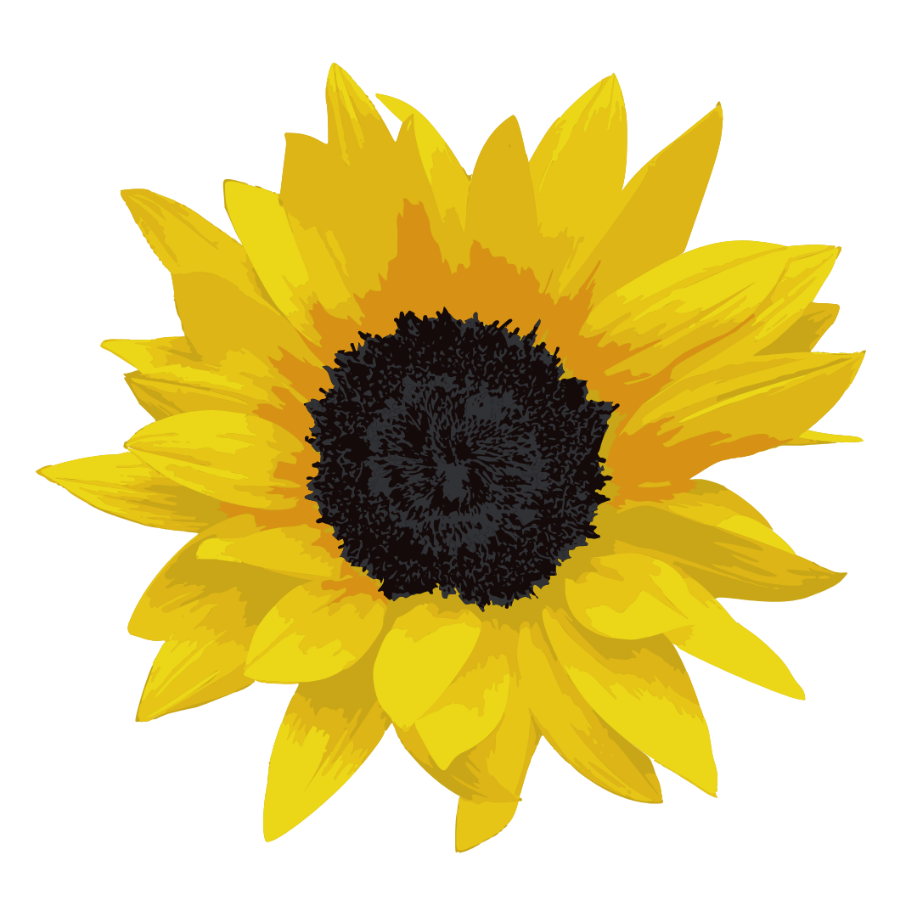 Ces tournesols pour vous direMERCI !de votre soutien dans la lutte contre le coronavirus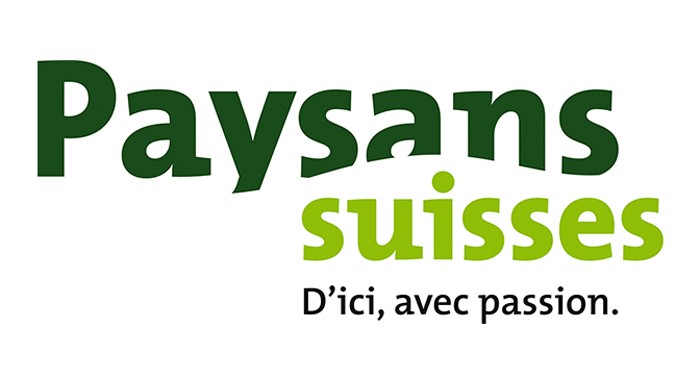 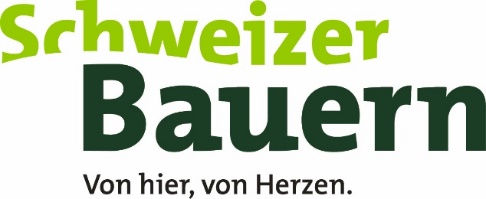 